The Washington, DC Hall of Fame Society Scholarships were established to acknowledge outstanding high school seniors in Washington, DC, who have excelled in high school and who wish to further their education at accredited four or two-year institutions of higher learning once they graduate.Currently, there are four Washington, DC Hall of Fame Society Scholarships.  Three of the scholarships are named in honor of the District of Columbia Public School teachers and students, who died as a result of the attacks of September 11, 2001, while serving the city of Washington, DC.  Those scholarships are: (1) The Brown, Cottom, Dickens Scholarship, (2) The Clark, Debeuneure, Taylor Scholarship, and (3) The Jack and Lovell Olender Scholarship.  Each scholarship has an award of $1,000.The fourth scholarship is The Eluen and Maude Hoston Scholarship, which is named in honor of the parents of the Washington, DC Hall of Fame Society’s founder, Dr. Janette Hoston Harris.  That scholarship is also awarded in the amount of $1,000.To receive a scholarship, high school seniors must be graduating in the awarding year and they must have concrete plans to attend an institution of higher learning, after graduation.  The funds are provided directly to the institutions of higher learning that the students have selected.  These are the specific guidelines:Scholarship GuidelinesStudents must be residents of the District of Columbia.Students must be seniors in District of Columbia Public Schools or Public Charter Schools with plans to attend higher learning institutions upon high school graduation in the same year.Students must write and submit essays (one essay per student; two pages or less; 12-point font; double-spaced) on their community service activities, which include: a detailed description of the community service; the length of the community service; the location of the community service; the benefit that the student gained from the community service; and the student’s leadership role in the community service. Students must submit two recommendation letters (one from a teacher; one from a counselor) each. Students must submit their high school transcripts and have GPAs of 2.5 or higher.Students must ensure that their applications are received by Friday, May 26, 2023.All scholarship applications should be e-mailed to the Washington, DC Hall of Fame Society, Inc. at wdchalloffame@gmail.com in ONE file. Use additional pages, if needed.APPLICATION DUE DATE: MAY 26, 2023E-mail to: wdchalloffame@gmail.comRemember to include this application and all attachments in ONE file.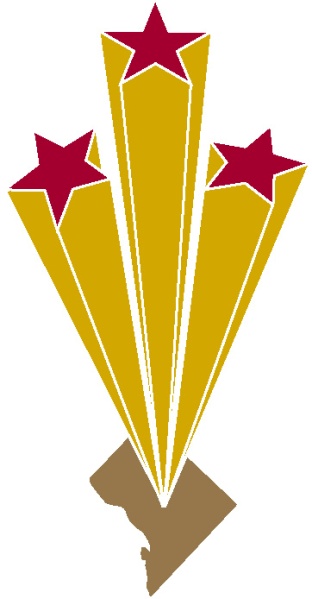 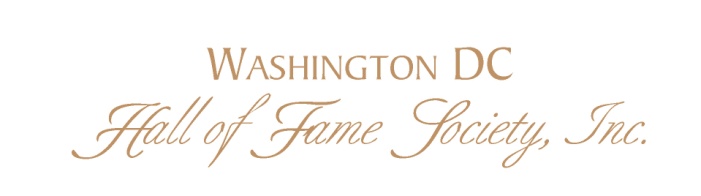 2023 Scholarship ApplicationINSTRUCTIONS2023 Scholarship ApplicationFull NameE-Mail AddressMailing AddressHigh SchoolGPA Parent/GuardianName(s)/RelationshipEducational Goal(s)Future Plan(s) (College/ University/Further Training)College/University/Further Training Acceptance(s)Organizational Affiliation(s) & Award(s) 